Просьба заполнить анкету печатными буквами и предоставить:Просьба заполнить анкету печатными буквами и предоставить:по электронной почте: Kumtor.Internship@kumtor.kgпо электронной почте: Kumtor.Internship@kumtor.kg 1. НАПРАВЛЕНИЕ 1. НАПРАВЛЕНИЕПожалуйста, укажите ваше направление (поставьте галочку). Пожалуйста, укажите ваше направление (поставьте галочку). Соблюдение нормативной базы и реализации проектов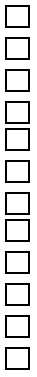 Диспетчерская служба горно-производственного отделаОхрана окружающей средыИнформационные технологииПравовые и корпоративные вопросыТехническое обслуживания тяжелой и грузопассажирской техникиТехническое обслуживание золотоизвлекательной фабрикиМеталлургическая лаборатория золотоизвлекательной фабрикиГорно-производственныйИнженерно-геологическийМатериально-техническое снабжениеОбучения и развития персоналаСоблюдение нормативной базы и реализации проектовДиспетчерская служба горно-производственного отделаОхрана окружающей средыИнформационные технологииПравовые и корпоративные вопросыТехническое обслуживания тяжелой и грузопассажирской техникиТехническое обслуживание золотоизвлекательной фабрикиМеталлургическая лаборатория золотоизвлекательной фабрикиГорно-производственныйИнженерно-геологическийМатериально-техническое снабжениеОбучения и развития персонала 2. ЛИЧНАЯ ИНФОРМАЦИЯ 2. ЛИЧНАЯ ИНФОРМАЦИЯФамилия, имя, отчество:Фамилия, имя, отчество:Дата рождения (день/месяц/год): Пол:              М               Ж             Пол:              М               Ж             Адрес проживания:Адрес проживания:Имеете ли Вы опыт работы на большой высоте/высокогорье?		Да              НетЕсли да, то где? 3. ПАСПОРТНЫЕ ДАННЫЕ (Пожалуйста, приложите копию паспорта) 3. ПАСПОРТНЫЕ ДАННЫЕ (Пожалуйста, приложите копию паспорта)Номер паспорта / Дата выдачи / Кем выдан: Номер паспорта / Дата выдачи / Кем выдан: Адрес прописки: Адрес прописки:  4. КОНТАКТНЫЕ ДАННЫЕ 4. КОНТАКТНЫЕ ДАННЫЕМобильный телефон:					Контактный телефон:Мобильный телефон:					Контактный телефон:Дополнительный контактный телефон:Дополнительный контактный телефон:Электронная почта:Электронная почта:5. ИНФОРМАЦИЯ ОБ ОБРАЗОВАНИИ (Пожалуйста, приложите копию диплома или справку с места учебы)5. ИНФОРМАЦИЯ ОБ ОБРАЗОВАНИИ (Пожалуйста, приложите копию диплома или справку с места учебы)5. ИНФОРМАЦИЯ ОБ ОБРАЗОВАНИИ (Пожалуйста, приложите копию диплома или справку с места учебы)Название учебного заведенияФакультет, специальностьГод окончания6. Трудовая деятельность, УЧЕБНАЯ ПРАКТИКА6. Трудовая деятельность, УЧЕБНАЯ ПРАКТИКА1. Последнее место работы и должность:1. Последнее место работы и должность:Должностные обязанности:Даты поступления и увольнения:Должностные обязанности:Причина ухода:2. Место работы и должность:2. Место работы и должность:Должностные обязанности:Даты поступления и увольнения:Должностные обязанности:Причина ухода:3. Место работы и должность:3. Место работы и должность:Должностные обязанности:Даты поступления и увольнения:Должностные обязанности:Причина ухода:7. ДОПОЛНИТЕЛЬНОЕ ОБУЧЕНИЕ (семинары, стажировки, курсы повышения квалификации)7. ДОПОЛНИТЕЛЬНОЕ ОБУЧЕНИЕ (семинары, стажировки, курсы повышения квалификации)Пожалуйста, перечислите и опишите за время обучения.Пожалуйста, перечислите и опишите за время обучения.  ДАТА        |   ОПИСАНИЕ8. ДОПОЛНИТЕЛЬНЫЕ ЗНАНИЯ И НАВЫКИ8. ДОПОЛНИТЕЛЬНЫЕ ЗНАНИЯ И НАВЫКИ8. ДОПОЛНИТЕЛЬНЫЕ ЗНАНИЯ И НАВЫКИ8. ДОПОЛНИТЕЛЬНЫЕ ЗНАНИЯ И НАВЫКИ8. ДОПОЛНИТЕЛЬНЫЕ ЗНАНИЯ И НАВЫКИЗнание языка (обозначьте словами отлично / хорошо / удовлетворительно):Кыргызский РусскийАнглийскийДругойЗнание языка (обозначьте словами отлично / хорошо / удовлетворительно):Обладаете ли навыками работы на компьютере?   Да      НетКонкретные компьютерные программы:Конкретные компьютерные программы:Конкретные компьютерные программы:Конкретные компьютерные программы:9. Декларация9. ДекларацияЕсть ли у Вас родственник, работающий в Кумтор Голд Компани? Да      НетИмя родственника:Есть ли у Вас родственник, работающий в Кумтор Голд Компани? Да      НетОтделЕсть ли у Вас родственник, работающий в Кумтор Голд Компани? Да      НетДолжность10. ДОПОЛНИТЕЛЬНАЯ ИНФОРМАЦИЯ11. СПИСОК НЕОБХОДИМЫХ ДОКУМЕНТОВ:ЗАПОЛНЕННАЯ АНКЕТА;КОПИЯ ПАСПОРТА;ПОДТВЕРЖДАЮЩИЙ ДОКУМЕНТ ОБ ОКОНЧАНИИ УЧЕБНОГО ЗАВЕДЕНИЯ (КОПИЯ ДИПЛОМА ИЛИ СПРАВКА С МЕСТА УЧЕБЫ).12. ПОДПИСЬ ЗАЯВИТЕЛЯНастоящим подтверждаю подачу анкеты на участие в Программе Стажировки и достоверность предоставленной мной информации. 13. РЕКОМЕНДАТЕЛЬНОЕ ПИСЬМО 1: УЧЕБНАЯ ХАРАКТЕРИСТИКАУчебная характеристика должна быть заполнена преподавателем, научным руководителем, зав. кафедрой и т.д.Ф.И.О. рекомендующего:Адрес рекомендующего:№ телефона рекомендующего:Кем приходитесь заявителю:Изложите как можно больше информации о заявителе. Это поможет нам в выборе кандидата.ПОДПИСЬ РЕКОМЕНДУЮЩЕГОНастоящим подтверждаю, что вышеперечисленное является достоверным и точным. 14. РЕКОМЕНДАТЕЛЬНОЕ ПИСЬМО 2: ЛИЧНАЯ ХАРАКТЕРИСТИКА	 Личная характеристика должна быть заполнена человеком, который знает заявителя долгое время с указанием его/ее личных качеств и не является родственником.Ф.И.О. рекомендующего:Адрес рекомендующего:№ телефона рекомендующего:Кем приходитесь заявителю:Изложите как можно больше информации о заявителе. Это поможет нам в выборе кандидата.ПОДПИСЬ РЕКОМЕНДУЮЩЕГОНастоящим подтверждаю, что вышеперечисленное является достоверным и точным. 15. СОПРОВОДИТЕЛЬНОЕ ПИСЬМО	Заявителю необходимо написать сопроводительное письмо, в котором нужно кратко и содержательно обосновать соответствие ваших профессиональных и личных качеств тому направлению стажировки, на которое вы подаете (используйте при необходимости, дополнительные листы): 